Drazí rodiče, srdečně vás zdravím a rád bych vaše děti pozval do vyučování náboženství, které bude probíhat na základní škole.  Vyučování náboženství je bezplatné a chce pomoci dětem orientovat se ve světě, ve kterém žijeme, s jeho nejrůznějšími nabídkami a pomoci mu volit tak, aby se nestalo na ničem závislé, ale aby dokázalo svůj život prožívat opravdově lidsky, v dobrých vztazích k lidem, k Bohu, k sobě i k přírodě. Na setkávání se těší P. Jan Kovář, farář v Hrotovicích (tel. 736523628).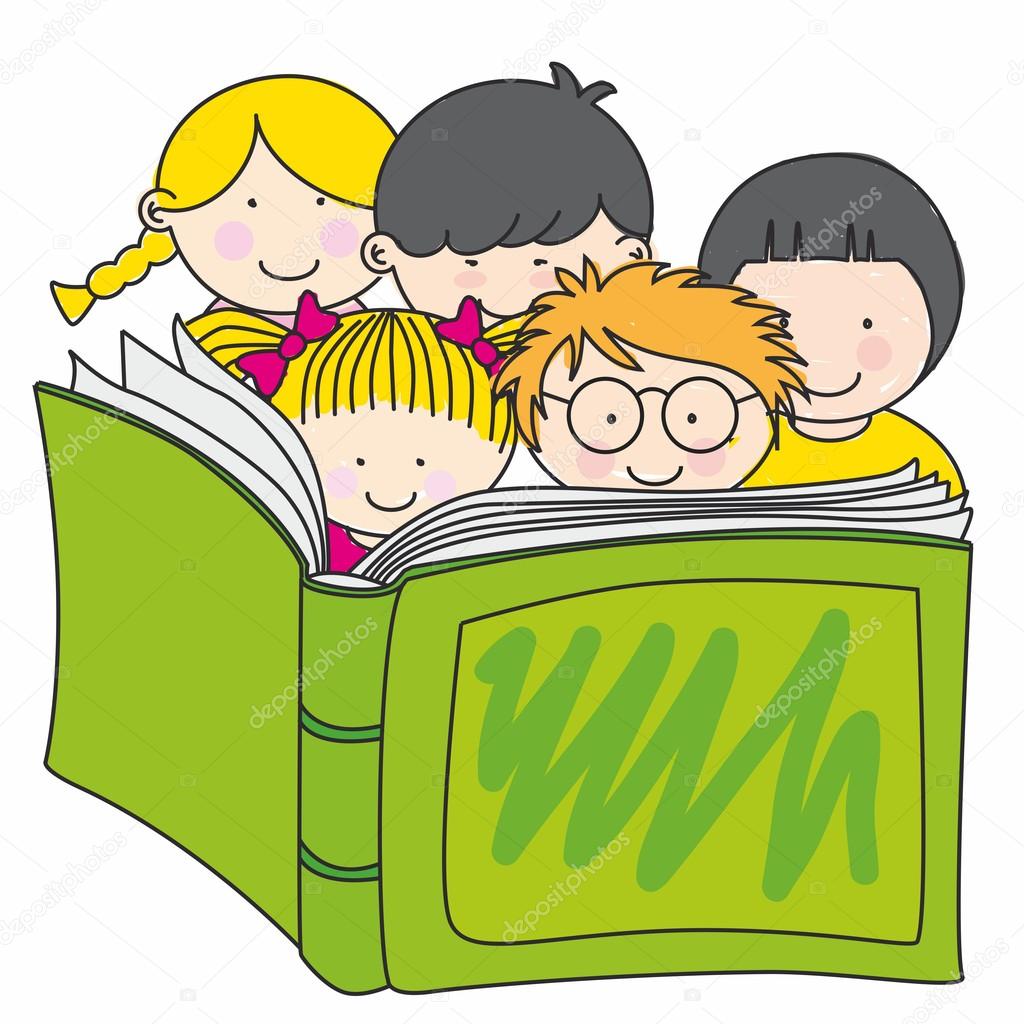 Přihlášku odevzdejte prosím třídnímu učiteli. Výuka bude probíhat ve středu. Na časech výuky se domluvíme po odevzdání přihlášek tak, aby to co nejvíce vyhovovalo všem.------------------------------------ zde odstřihněte -----------------------------------PŘIHLÁŠKAdo vyučování římskokatolického náboženstvíJméno a příjmení ..................................................................Datum narození ....................................................................Pokřtěn(a) ano – ne, místo ....................................................Bydliště .................................................................................Žák(yně) .......... třídy ve školním roce..................................Škola .....................................................................................Kontakt na rodiče: telefon: ...................................................		       e-mail .........................................................V .................................			dne .........................				........................................				podpis jednoho z rodičů